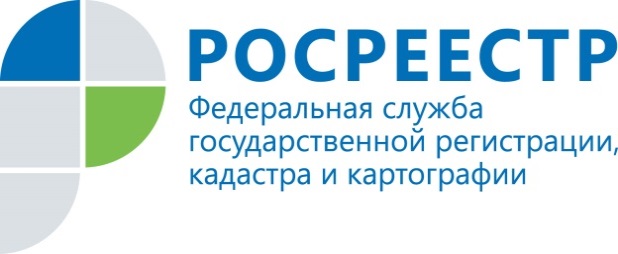 Пресс-релизВ Росреестре Татарстана продолжается работа по реализации закона о «лесной амнистии»  В Управлении Росреестра по Республике Татарстан состоялось очередное заседание межведомственной рабочей группы по применению закона о «лесной амнистии». В мероприятии приняли участие представители Росреестра Татарстана, Кадастровой палаты, Министерства лесного хозяйства, Департамента лесного хозяйства по ПФО и другие.  В  рамках проведения заседания рассматривались обращения как физических, так и юридических лиц.  Напоминаем,  в рамках реализации закона о «лесной амнистии» для устранения несоответствий в государственных реестрах при Управлении Росреестра по Республике Татарстан действует специальная межведомственная рабочая группа, в которую могут обратиться заинтересованные лица для решения вопросов в досудебном порядке (Казань, ул. Авангардная, 74). В настоящее время в Татарстане насчитывается более 5 тысяч земельных участков, границы которых имеют пересечения с лесом. Расхождения по суммарной площади участков в лесфонде республики, сведения о которых содержатся в двух реестрах, составляет более 313 тыс.га.Всего за время действия «Лесной амнистии» в Татарстане устранено 138 случаев пересечения границ лесных участков, из них исправлено по заявлениям правообладателей – 39 и 99 по инициативе органа регистрации. Согласно закону,  лесной реестр должен быть приведен в соответствие со сведениями реестра недвижимости до 1 января 2023 года.«Лесная амнистия» может быть применена: - когда земельный участок, права на который у физического и юридического лица возникли до 1 января 2016 года, относится к иной (не лесной) категории земель в соответствии с правоустанавливающими документами и сведениям ЕГРН.- когда на образованном на землях лесного фонда участке расположен объект недвижимости, права на который возникли до 1 января 2016 года.-когда земельный участок в результате пересечения или уточнения границ оказался полностью или частично в границах лесопарковой зоны.- если земельный участок лесного фонда находится в границах населенного пункта, он подлежит отнесению к этому населенного пункту. Даже если он числится в Государственном лесном реестре, но до 1 августа 2008 года был предоставлен для ведения садоводства, огородничества, дачного и подсобного хозяйства.Контакты для СМИПресс-служба Росреестра Татарстана+8 843 255 25 10